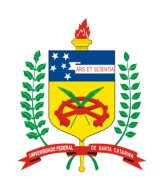 UNIVERSIDADE FEDERAL DE SANTA CATARINACENTRO DE CIÊNCIAS DA SAÚDEMESTRADO PROFISSIONAL EM SAÚDE MENTAL E ATENÇÃO PSICOSSOCIALPLANO DE ENSINOUNIVERSIDADE FEDERAL DE SANTA CATARINACENTRO DE CIÊNCIAS DA SAÚDEMESTRADO PROFISSIONAL EM SAÚDE MENTAL E ATENÇÃO PSICOSSOCIALPLANO DE ENSINOUNIVERSIDADE FEDERAL DE SANTA CATARINACENTRO DE CIÊNCIAS DA SAÚDEMESTRADO PROFISSIONAL EM SAÚDE MENTAL E ATENÇÃO PSICOSSOCIALPLANO DE ENSINOUNIVERSIDADE FEDERAL DE SANTA CATARINACENTRO DE CIÊNCIAS DA SAÚDEMESTRADO PROFISSIONAL EM SAÚDE MENTAL E ATENÇÃO PSICOSSOCIALPLANO DE ENSINOSEMESTRE 2012/2SEMESTRE 2012/2SEMESTRE 2012/2SEMESTRE 2012/2SEMESTRE 2012/2SEMESTRE 2012/2SEMESTRE 2012/2I. IDENTIFICAÇÃO DA DISCIPLINA:I. IDENTIFICAÇÃO DA DISCIPLINA:I. IDENTIFICAÇÃO DA DISCIPLINA:I. IDENTIFICAÇÃO DA DISCIPLINA:I. IDENTIFICAÇÃO DA DISCIPLINA:I. IDENTIFICAÇÃO DA DISCIPLINA:I. IDENTIFICAÇÃO DA DISCIPLINA:CÓDIGONOME DA DISCIPLINA - FASENOME DA DISCIPLINA - FASENO DE HORAS-AULA SEMANAISTEÓRICAS              PRÁTICASNO DE HORAS-AULA SEMANAISTEÓRICAS              PRÁTICASTOTAL DE HORAS-AULA SEMESTRAISTOTAL DE HORAS-AULA SEMESTRAISMSM310004Psicopatologia crítica e atenção psicossocial IIPsicopatologia crítica e atenção psicossocial II3horas semanais45 H45 HHORÁRIOHORÁRIOTURMAS TEÓRICASTURMAS PRÁTICAS5ª Feira, 14h – 17h, CCS - Sala 1, bloco H5ª Feira, 14h – 17hII. PROFESSOR (ES) MINISTRANTE (S)Daniela Ribeiro Schneider – danischneiderpsi@uol.com.brIII. PRÉ-REQUISITO (S)III. PRÉ-REQUISITO (S)CÓDIGONOME DA DISCIPLINAPsicopatologia crítica e atenção psicossocial IIV. CURSO (S) PARA O QUAL (IS) A DISCIPLINA É OFERECIDAMestrado Profissional em Saúde Mental e Atenção PsicossocialV. EMENTAPerspectivas do profissional de saúde mental frente a uma realidade técnico-político-assistencial em transformação. Promoção, prevenção e reabilitação como dispositivos para a atenção e reabilitação psicossocial em serviços substitutivos e na rede suplementar.VI. OBJETIVOSRefletir acerca das controvérsias epistemológicas que envolvem a disciplina psicopatológica;Discutir uma compreensão do fenômeno psicopatológico que seja coerente com os princípios do SUS e daReforma Psiquiátrica;Conhecer as possibilidades do psicodiagnóstico clínico e situacional e suas implicações para uma clínica psicossocial;Discutir os avanços e desafios da clínica psicossocial.VII. CONTEÚDO PROGRAMÁTICOControvérsias epistemológicas envolvidas na disciplina psicopatologia; A psicopatologia, a Reforma Psiquiátrica Brasileira e as políticas de saúde mental;A abordagem do sofrimento psíquico na atenção psicossocial;A Clínica Psicossocial: controvérsias e desafiosVIII. METODOLOGIA DE ENSINO / DESENVOLVIMENTO DO PROGRAMAAulas expositivas dialogadas.  Análise de materiais audiovisuais.Seminários relacionados ao tema de dissertação dos mestrandos.IX. METODOLOGIA DE AVALIAÇÃOHaverá avaliação dos seminários apresentados,com notas variando de 0 a 10 e uma avaliação final relacionadaao conteúdo abordado na disciplina, A média final da disciplina será composta pelas notas dos seminários (peso 5) e do artigo final (peso 5). X. NOVA AVALIAÇÃOArt. 70 § 2o - O aluno com freqüência suficiente (FS) e média das notas de avaliações do semestre entre 3,0 (três) e 5,5(cinco vírgula cinco) terá direito a uma nova avaliação no final do semestre.Art. 71 - § 3º - O aluno enquadrado no caso previsto pelo § 2º do art. 70 terá sua nota final calculada através da média aritmética entre a média das notas das avaliações parciais e a nota obtida na avaliação estabelecida no citado parágrafo. DATA2012CRONOGRAMA – AULAS, PROFESSORES RESPONSÁVEIS, REFERÊNCIAS DE BIBLIOGRAFIA BÁSICAIndicação de Leitura06 setApresentação da disciplina e do plano de ensino;O caminho dialético do tratamento da loucura – psiquiatria, antipsiquiatria, pós-psiquiatria (síntese);- LEONE, E. Balanço da Produção Acadêmica Brasileira no Campo da Saúde Mental - 1990/97. In.:Revista de Ciências Humanas. Série Especial Temática, 2000.13 setControvérsias epistemológicas em psicopatologia; A psicopatologia enquanto fenômeno: variáveis e determinantes;- FOUCAULT, M. O Nascimento da Clínica. 3ª ed. Rio de Janeiro: Forense Universitária, 1987.20 setA psicopatologia enquanto fenômeno: variáveis e determinantes;A psicopatologia enquanto processo;- JASPERS, K. Psicopatologia Geral: psicologia compreensiva, explicativa e fenomenologia. 2ª ed. Rio de Janeiro: Atheneu, 1979.- BLEULER,E. Psiquiatria. Rio de Janeiro: Guanabara Koogan, 1985.27 setDo DSM à análise multidimensional e contextual do sofrimento psíquico;- AGUIAR, A. A Psiquiatria no divã: entre as ciências da vida e a medicalização da existência. Rio de Janeiro: Relume Dumará, 2004.- CAPONI, S. Loucos e degenerados. Rio de Janeiro: Fiocruz, 2012. 04 outO desafio do psicodiagnóstico na atenção psicossocial;- APA. Manual Diagnóstico e Estatístico de Transtornos Mentais (DSM –IV TR). 4ª ed. Porto Alegre: Artmed. 2002.- AMARANTE, P. &TORRE, E. Avaliação em Saúde Mental. In: Pinheiro, R. et al. Desinstitucionalização da saúde mental: contribuição para estudos avaliativos. Rio de Janeiro; CEPESC/ABRASCO, 2007. - BRASIL. Ministério da Saúde. Clínica Ampliada, Equipe de Referência eProjeto Terapêutico Singular. Série B. Textos Básicos de Saúde. Distrito Federal, 2009.11 outA psicopatologia e a atenção psicossocial;O sofrimento psíquico grave e a intervenção precoce nas crises tipo psicóticas;COSTA, I. et al. Da Psicose aos Sofrimentos Psíquicos Graves. Brasília: Keco, 2010.18 outA atenção psicossocial e suas multidimensões;COSTA-ROSA, A.; LUZIO, C.; YASUI, S. Atenção Psicossocial: rumo a um novo paradigma na Saúde Mental Coletiva. Rio de Janeiro, Nau Ed., 2003. In: Amarante, P. Archivos de Saúde Mental e Atenção Psicossocial.CUNHA, G.T. A construção da clínica ampliada na Atenção Básica.  Dissertação. Univ. Estadual de Campinas, 2004.25 outA clínica psicossocial: controvérsias e desafios atuaisCAMPOS, R. O. Clínica: a palavra negada – sobre as práticas clínicas nos serviços substitutivos de Saúde Mental. Saúde em Debate, v. 25, n. 58, p. 98-111, 2011.01 novSeminários 1 e 2  – A Clínica Ampliada e compartilhada na Atenção Psicossocial / Sofrimento Psíquico e Rede Social SignificativaAngela e Ursula08 novSeminários 2 e 3 – Espiritualidade como contexto da Atenção Psicossocial / Arteterapia na Saúde MentalMaika e Luciana 15 novFERIADOxxxxxx22 novSeminário 4e 5 - Violência de gênero no contexto da atenção psicossocial/?Fábio e Maria Esther29 novSeminário 6 e 7 – Consultório de Rua e Clínica Psicossocial/ ??Deivid e Gabriela06 dezSeminário 8 e 9 -  Medicalização do sofrimento / ??ElianeIndalencio/Patricia e Fulvia13 dezReflexões conjuntas sobre a psicopatologia e a clínica psicossocial. Encerramento e avaliação da disciplina.20 dez(Dia alternativo para alguma aula que se faça necessária)XIII. BIBLIOGRAFIA BÁSICAAMARANTE, P. &TORRE, E. Avaliação em Saúde Mental: da mensuração diagnóstica e psicopatológica em direção à complexidade no campo da saúde e das políticsas públicas. In: Pinheiro, R. et al. Desinstitucionalização da saúde mental: contribuição para estudos avaliativos. Rio de Janeiro; CEPESC/ABRASCO, 2007.AGUIAR, A. A Psiquiatria no divã: entre as ciências da vida e a medicalização da existência. Rio de Janeiro: Relume Dumará, 2004.BLEULER,E. Psiquiatria. Rio de Janeiro: Guanabara Koogan, 1985.CAMPOS, R. O. Clínica: a palavra negada – sobre as práticas clínicas nos serviços substitutivos de Saúde Mental. Saúde em Debate, v. 25, n. 58, p. 98-111, 2011.CAPONI, S. Loucos e degenerados: uma genealogia da psiquiatria ampliada. Rio de Janeiro: Fiocruz, 2012.COSTA, I. et al. Da Psicose aos Sofrimentos Psíquicos Graves. Brasília: Keco, 2010.COSTA-ROSA, A.; LUZIO, C.; YASUI, S. Atenção Psicossocial: rumo a um novo paradigma na Saúde Mental Coletiva. In: Amarante, P. Archivos de Saúde Mental e Atenção Psicossocial. Rio de Janeiro, Nau Ed., 2003.CUNHA, G.T. A construção da clínica ampliada na Atenção Básica.  Dissertação. Univ. Estadual de Campinas, 2004.FOUCAULT, M. O Nascimento da Clínica. 3ª ed. Rio de Janeiro: Forense Universitária, 1987.JASPERS, K. Psicopatologia Geral: psicologia compreensiva, explicativa e fenomenologia. 2ª ed. Rio de Janeiro: Atheneu, 1979.LEONE, E. Balanço da Produção Acadêmica Brasileira no Campo da Saúde Mental - 1990/97.  Revista de Ciências Humanas. Série Especial Temática, 2000.XII. BIBLIOGRAFIA COMPLEMENTARAMARANTE, PDC. Saúde mental e atenção psicossocial. Rio de Janeiro: Fiocruz, 2007.BRASIL.Ministério da Saúde. “Saúde mental no SUS: Os centros de atenção psicossocial”. Brasília, 2004. Documento WEB Acessível em: http://www.ccs.saude.gov.br/saude_mental/pdf/SM_Sus.pdfCANGUILHEM, G. O normal e o patológico. 3ª Ed.Trad. Maria Thereza Redig de Carvalho Barrocas. Rio de Janeiro: Forense Universitária [1966] 1990.CALDERONI, D. Psicopatologia: vertentes, diálogos. São Paulo: Via Lettera Ed., 2002. FOUCAULT, M. “História da Loucura” 6ª.ed., São Paulo, Perspectiva, 2000. FOUCAULT, M. “Os Anormais” São Paulo, Martins Fontes, 2001. FREUD, S.Casos Clínicos.Livros 5. Pequena Coleção das Obras de Freud. Rio de Janeiro: Imago, 1974.GRIGOLO, T. M. “O Caps me deu voz, me deu escuta”: um estudo das dimensões da clínica nos Centros de Atenção Psicossocial na perspectiva de trabalhadores e usuários. Brasília, 2010.JODELET, D. “Loucuras e representações sociais”. Petrópolis, Vozes, 2005. LAING, RD. Fundamentos existenciais-fenomenológicos para compreensão da psicose. In: O eu dividido: estudo existencial da sanidade e da loucura. 5ª Ed. Trad. Aurea Britto Weissenberg. Cap. 2, p. 27-40. Petrópolis, RJ: Vozes, [1960] 1973.LANCETTI, A. & AMARANTE, P. “Saúde Mental e Saúde Coletiva” em: CAMPOS, G.W.S.; MINAYO, M.C.S.; AKERMAN, M. DRUMOND JR., M. & CARVALHO, Y.M. (orgs.) “Tratado de Saúde Coletiva” 2ª.ed., p.615-634, São Paulo HUCITEC, Rio de Janeiro: Ed. Fiocruz, 2006.MOFFAT, A. “Psicoterapia do Oprimido: ideologia e técnica da psicoterapia popular” 7ª.ed., São Paulo, Cortez, 1991.MOREIRA, V. Psicopatologia crítica. In: MOREIRA, V. & SLOAN, T. Personalidade, ideologia e psicopatologia crítica. P. 107–188. S. Paulo: Escuta, 2002.PESSOTI, I. Os Nomes da Loucura. São Paulo: Editora 34, 1999.ROTELLI, F.; LEONARDIS, O. & MAURI, D. “Desinstitucionalização” 2ª.ed., São Paulo, HUCITEC, 2001. SANTOS, N.G. “Do hospício à comunidade: políticas públicas de saúde mental”.  Florianópolis, Letras Contemporâneas, 1994.SCHNEIDER, D. Liberdade e Dinâmica Psicológica em Sartre. Natureza Humana, v.8, p.75 –85,2006.SCHNEIDER, D.R. Sartre e a Psicologia Clínica. Florianópolis: EDUFSC, 2012.SPINK, M. J. Psicologia social e saúde. Petrópolis, Vozes, 2003.SZASZ, T . Ideologia e Doença Mental. 2ª ed. Rio de Janeiro: Zahar, 1980.SZASZ, T. A Fabricação da Loucura. 3ª ed. Rio de Janeiro: Zahar, 1978.SZASZ, T . O Mito da Doença Mental. Rio de Janeiro: Zahar,1979SZASZ, T . Cruel Compaixão. Campinas: Papirus, 1994.TATOSSIAN, A. A Fenomenologia das psicoses. São Paulo: Escuta, 2006.VAN DEN BERG, J. H. O Paciente Psiquiátrico: esboço de psicopatologia fenomenológico. São Paulo: Mestre Jou, 1981.YASUI, S. Rupturas e Desencontros/; desafios da reforma Psiquiátrica Brasileira. Ed. Fiocruz, 2010.